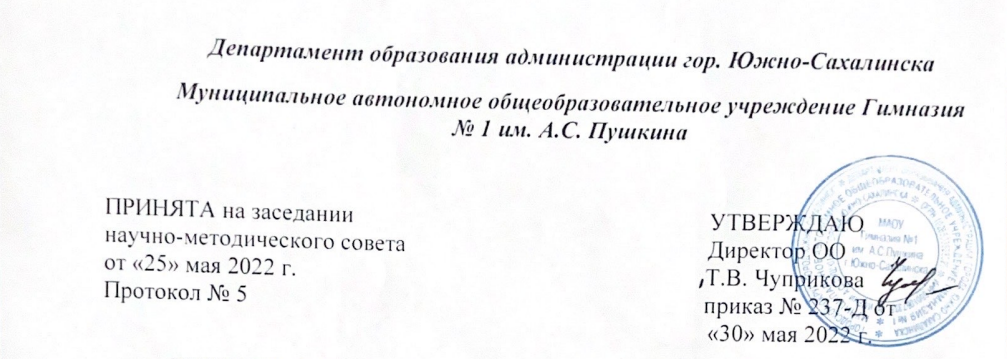 ДОПОЛНИТЕЛЬНАЯ ОБЩЕОБРАЗОВАТЕЛЬНАЯ ОБЩЕРАЗВИВАЮЩАЯ ПРОГРАММА«Школа спикера»Уровень освоения программы: стартовыйНаправленность программы: социально-гуманитарнаяАдресат программы: 11-14 лет.Срок реализации программы: 5 месяцев.Автор - составитель Наумыч И.О. педагог дополнительного образованияг. Южно-Сахалинск2022 г.СодержаниеЦелевой разделПояснительная запискаДополнительная общеобразовательная общеразвивающая программа «Школа спикера» разработана с использованием нормативно-правовых документов:- Конституцией Российской Федерации;-Федеральным законом от 29.12.2012 №273-Ф3 «Об образовании в Российской Федерации»;-Федеральным законом от 24.07.1998 №124-ФЗ «Об основных гарантиях прав ребёнка в Российской Федерации»;-Указом Президента Российской Федерации от 07.05.2018 №204 «О национальных целях и стратегических задачах развития Российской Федерации на период до 2030 года»;-Концепцией духовно-нравственного развития и воспитания личности гражданина России в сфере общего образования;-Распоряжением Правительства Российской Федерации от 31.03.2022 №678-р «Об утверждении Концепции развития дополнительного образования детей»;-Распоряжением Правительства Российской Федерации от 29.05.2021г. №996-р «Об утверждении стратегии развития воспитания до 2025 года»;-Постановлением Главного государственного санитарного врача Российской Федерации от 28.09.2020 №28 «Об утверждении санитарных правил СП 2.4.3648-20 «Санитарно-эпидемиологические требования к организациям воспитания и обучения, отдыха и оздоровления детей и молодежи»;-Постановлением Главного государственного санитарного врача РФ от 28 января 2021 г. № 2 «Об утверждении санитарных правил и норм СанПиН 1.2.3685-21 "Гигиенические нормативы и требования к обеспечению безопасности и (или) безвредности для человека факторов среды обитания";-Приказом Министерства просвещения Российской Федерации от 09.11.2018 №196 «Об утверждении порядка организации и осуществления образовательной деятельности по дополнительным общеобразовательным программам»;-Письмом Министерства образования Российской Федерации от 18.11.2015 №09-3242 «Методические рекомендации по проектированию дополнительных общеразвивающих программ (включая разно уровневые программы)»;-Письмом Министерства образования и науки Российской Федерации от 11.12.2006 №06-1844 «О примерных требованиях к программам дополнительного образования детей»;-Распоряжением министерства образования Сахалинской области от 16.09.2021 №3.12-1170-р «Об утверждении методических рекомендаций по проектированию и реализации дополнительных общеобразовательных общеразвивающих программ»;-Уставом МАОУ Гимназия № 1 им А.С. Пушкина. №1258 от 25.12.2015 года. Направленность программы – социально-гуманитарная.Уровень сложности – стартовый уровень. Актуальность программы. В процессе обучения, обучающиеся приобретут навык постановки цели презентации, её структурирования, научатся убеждать аудиторию, приводя факты и примеры, получат знания о том, как создать позитивный образ, научатся представлять новый/сложный материал. Приобретут опыт эффективного воздействия с аудиторией, научатся максимально выгодно использовать голос и язык жестов в своей презентации. Такие занятия учат работать в одной команде и самостоятельно. Они развивают личностную активность, повышают информированность по широкому кругу вопросов, создают предпосылки для создания у каждого ребёнка собственной аргументированной позиции. Отличительные особенности программы заключаются в том, что в интерактивной форме обучающиеся осваивают содержание программы, учатся грамотно ориентироваться в потоке разнообразной информации и самостоятельно добывать её, получают импульс к продолжению образования и пониманию его значимости для собственного становления, формируется осознанное отношение к общечеловеческим ценностям.Адресат программы.  Участниками программы являются обучающиеся, мальчики и девочки 11-14 лет, не имеющие практики публичных выступлений. Программа так же предоставляет возможность присоединится обучающимся, ранее имевшим опыт публичных выступлений или каких-либо других видов творческой деятельности. Группы формируются исходя из санитарно - эпидемиологических правил и требований к наполняемости учебных групп. Рекомендуемый количественный состав групп 10-15 человек.Формы и методы обучения, тип и формы проведения занятий. Форма обучения: очная.Формы организации познавательной деятельности учащихся: индивидуальные, коллективное творчество.Тип занятий: комбинированныйМетоды организации учебно-познавательной работы, используемые для реализации программы:Словесные (лекционный материал);Наглядные (иллюстративный и демонстрационный материал, презентации, таблицы);Практические (работа над кейсовыми, проблемными заданиями);Проблемно-поисковый метод.На занятиях создается ситуация успешности, атмосфера радости от преодоления трудностей.Программа обеспечена методическими разработками деловых игр, лекционным материалом, презентациями, кейсовыми и тренинговыми заданиями, в том числе для моделирования жизненных ситуаций.Режим занятий: занятия проводятся 1 раз в неделю по 1 часу.Объем программы: 17 часовСрок реализации программы: 5 месяцев.Цель Программы: способствовать формированию и развитию навыков публичных выступлений, а также созданию визуальных презентационных материалов.Достижению указанной цели будет способствовать решение ряда задач.1. Образовательные задачи:Способствовать формированию/развитию навыков публичного выступления;Способствовать формированию/развитию навыков построения деловой презентации;Обучить извлекать необходимую информацию о публичных выступлениях из материалов занятий, из социального опыта сверстников, из средств массовой информации, из научной литературы.Воспитательные задачи:Способствовать формированию у обучающихся активной гражданской позиции;Способствовать формированию навыков лидерского поведения;Способствовать формированию дружеского отношения к людям разного возраста, культуры, национальности.  Развивающие задачи:Способствовать приобретению обучающимися навыков и способов общения со сверстниками и взрослыми, развития коммуникативных навыков;Способствовать повышению уровня исследовательских и аналитических способностей;Развивать навыки работы в группе, в команде, в коллективе;Развивать память, наблюдательность, творческие способности.Планируемые результаты:Метапредметные:Умение самостоятельно ставить новые задачи на основе развития познавательных мотивов и интересов;Формирование умения планировать, контролировать и оценивать свои действия в соответствии с поставленной задачей и условием её реализации;Формирование умения определять наиболее эффективные способы достижения результата;Владение языковыми средствами – умение ясно, логично и точно излагать свою точку зрения, использовать адекватные языковые средства.Личностные:Целостный, социально ориентированный взгляд на мир в его органичном единстве и разнообразии;Уважительное отношение к иному мнению, готовность и способность вести диалог с другими людьми и достигать в нём взаимопонимания;Овладение навыками сотрудничества с педагогами и сверстниками;Развить коммуникативные компетенции;Способствовать развитию универсальных учебных действий (умение анализировать собственную и коллективную работу, прогнозировать и предполагать, какой продукт получится в результате творческого труда).Предметные:Сформированность мотивированной направленности на продуктивную творческую деятельность;Овладение принципами подготовки и проведения публичного выступления;Владение этическими аспектами публичного выступления, основами формирования имиджа, азами психологии аудитории и построению коммуникаций по результатам мероприятия;Понимание типичных ошибок публичного выступления, презентации и самопрезентации.В процессе обучения развиваются организаторские способности, аналитические качества, креативность, коммуникабельность, ответственность, толерантность. Предлагаемые обучающие, практические занятия создадут благоприятные условия для социализации обучающегося. Ориентированный на выявление и реализацию лидерского потенциала обучающегося курс занятий сможет помочь ему более полно и объективно осознать свой лидерский потенциал и пути его развития в рамках лично - и общественно полезной деятельности.Содержательный разделУчебный планСодержание учебной программыРаздел 1. Введение в эффективную презентацию.Тема 1.1. Вводное занятие. Презентация как технология управленческого воздействия.  Практическая часть Работа в группах. Вводное занятие. Цель, содержание и форма занятий. Режим работы. План занятий. Правила техники безопасности.Основные  подходы  к определению понятия «презентация» и исследованию презентационных взаимодействий.  Цель презентации. Основные функции презентации. Публичное выступление как вид презентации. Задачи публичного выступления.  Публичные выступления: история и современность.  Тема 1.2. Основные формы презентаций. Технологии организации презентаций.Теоретическая часть. Виды презентаций. Позитивные и негативные презентации, специфика и условия их применения. Основные средства, специфические особенности, условия и границы применения различных видов презентаций. Понятие и виды вербальных и невербальных презентативных средств. Понятие репрезентации.  Семантическая, образная и эмоциональная репрезентация. Разработка средств и приемов контроля хода презентации.Практическая часть Работа в группах. Разработка и применение средств психологической и коммуникативной защиты при презентации. Тема 1.3. Анализ аудитории. Взаимодействие с аудиторией.Практическая часть. Технологии анализа аудитории. Особенности проведения презентаций для малых, средних и больших групп. Ответы на контрольные вопросы. Определение ключевых характеристик аудитории. Выявление основных мотивирующих факторов аудитории, влияющих на достижение целей презентации. Раздел 2. Успешная презентация.Тема 2.1. Структура презентации. Теоретическая часть. Структура презентации. Разделы презентации. Ответы на контрольные вопросы.Практическая часть. Работа в группах. Разработка презентационных сценариев.  Основные компоненты и стадии презентационного сценария. Тема 2.2. Основные приемы управления вниманием аудитории.  Практическая часть. Работа с вопросами аудитории.  Использование психологических и социальных установок в процессе презентации.Тема 2.3. Технологии самопрезентации. Теоретическая часть. Самопрезентация как необходимый элемент управления социальными отношениями и инструмент лидерства. «Я - концепция» как содержательная платформа самопрезентации. Цели, задачи и специфические особенности подготовки и проведения самопрезентации.  Практическая часть. Работа в группах. Индивидуальная работа. Технологии выстраивания образа аудитории при самопрезентации. Выбор предмета и объекта, места, времени и формы самопрезентации. «Проблемные зоны» самопрезентации.Раздел 3. Создание и применение визуальных презентационных материалов.Тема 3.1. Умение использовать адекватные примеры и иллюстрации. Использование наглядных материалов.Теоретическая часть. Умение использовать адекватные примеры и иллюстрации. Использование наглядных материалов.Практическая часть. Работа в группах. Отработка полученных знаний на практике.Тема 3.2. Создание и применение визуальных презентационных материалов. Теоретическая часть. Создание и применение визуальных презентационных материалов.Практическая часть. Репрезентативная система человека. Репрезентативные средства. Работа в группах. Формирование репрезентативных ритмов в процессе презентации. Апробирование полученных знаний на практике. Тема 3.3. Дизайн презентации. Визуализация данных. Практическая часть. «Рецепт качественного контента». 45 советов для правильного восприятия слушателем презентации. Универсальные принципы дизайна.  Шрифт, цвет, фон. Правило трех третей.  Анимация объектов и переходов.  Тема  3.4. Саморефлексия после выступления: анализ, оценка, исправление ошибок. Подведение итогов.Практическая часть. Саморефлексия после выступления: анализ, оценка, исправление ошибок. Подведение итогов.Тема 3.5.  Отчетное занятие.Теоретическая часть Подготовка к выполнению отчетного задания.Практическая часть Обобщение  изученного материала. Презентация отчетного задания. Зачет. Обсуждение. Работа над ошибками.Система оценки достижения планируемых результатов Дополнительная общеобразовательная общеразвивающая программа «Школа спикера» рассчитана на 1 год обучения. В течение учебного года педагогом дополнительного образования, ответственным за реализацию программы проводится мониторинг включенности обучающихся в процесс, качества освоения программы путем педагогического наблюдения, проведения тестирований, бесед, тренингов, деловых игр. В течение года педагогом могут вноситься изменения в сценарии деловых игр и тренингов, исходя из запроса обучающихся и качества освоения программы.Основные методы диагностики: наблюдение, самонаблюдение, самооценка, анкетирование, беседа, тестирование. Способы и методики определения результативности образовательного и воспитательного процесса разнообразны и направлены на сформированность личных качеств обучающегося. Программа предусматривает наблюдение и контроль за развитием личности учащихся, осуществляющиеся в ходе анкетирования и диагностики. Анкеты обучающихся позволяют педагогу лучше узнать детей, проанализировать межличностные отношения обучаемых и воспитательную работу в целом, обдумать и спланировать действия, по сплочению коллектива и развитию творческой активности, пробудить в детях желание прийти на помощь друг другу и к нуждающимся людям.Итоговая аттестация по модулю «Школа спикера» проходит по результатам выполнения обучающимися итогового (аттестационного) задания. Итоговое задание: На основании изученного материала составить текст выступления на самостоятельно выбранную тематику, к тексту выступления создать презентацию с обязательными элементами мультимедийной презентации (не менее 10 слайдов).Материалы, используемые для оценки достижения планируемых результатов см в приложении 1-4. Календарный учебный графикОрганизационный разделМетодическое обеспечение программы.В программе используются методы проблемного изложения, технология личностно-ориентированного подхода, эвристический и исследовательский, игровой и практический методы обучения, которые предполагают осмысленное решение обучающимися поставленной задачи, самостоятельный контроль этапов решения. Весь лекционный материал подается педагогом с помощью метода проблемного изложения или эвристически. Выбор методов обучения обусловлен целью и задачами программы, направленными на формирование личности активного и самостоятельного участника системы государственно-общественного управления образовательной организацией.На занятиях создается ситуация успеха, атмосфера радости от преодоления трудностей.Программа обеспечена методическими разработками деловых игр, лекционным материалом, презентациями, кейсовыми и тренинговыми заданиями, в том числе для моделирования жизненных ситуаций.Образовательный процесс строится в соответствии с возрастными, психологическими возможностями и способностями детей, что предполагают возможную необходимую коррекцию и режим занятий. Программа является адаптированной к местным условиям, допускаются изменения и дополнения программы в процессе работы.Перечень рекомендуемых учебных изданий, интернет-ресурсовОсновная литератураСписок литературы Андерсон К. TED TALKS. Слова меняют мир. Первое официальное руководство по публичным выступлениям/ Крис Андерсон. Пер. с англ. Новикова Т.О. М.:Бомбора. 2020. – 400 с.Вайссман, Дж. Искусство делать эффектные презентации. Техника, стиль и стратегии от самого известного в Америке преподавателя ораторского искусства / Джерри Вайссман. М.: Аквамариновая Книга. 2019. – 288 с.Василенко, С.В. Эффектная и эффективная презентация: практическое пособие/С.В. Василенко. М.: Дашков и К, Ай Пи Эр Медиа. 2020.-135с.Галло, К. iПрезентация. Уроки убеждения от лидера Apple Стива Джобса / Кармин Галло; пер. с англ. Михаила Фербера. М.: Манн, Иванов и Фербер. 2018. – 250 с.Галло, К. Презентации в стиле TED: 9 приемов лучших в мире выступлений / Кармин Галло; пер. с англ. Екатерины Богушевой. М.: Альпина Паблишер. 2021. – 300 с.Донован, Д. Выступление в стиле TED. Секреты лучших в мире вдохновляющих презентаций / Джереми Донован. М.: Манн, Иванов и Фербер, 2018. – 208 с.Дуарте, Н.  Slide:ology.  Искусство создания выдающихся презентаций / Нэнси Дуарте; пер. с англ. Елены Смирновой. - 2-е изд. М.: Манн, Иванов и Фербер, 2019. – 288 с.Каптерев, А. Мастерство презентации. Как создавать презентации, которые могут изменить мир / Алексей Каптерев.  М.: Манн, Иванов и Фербер, 2019. – 336 с.Риторика, или Ораторское искусство: Учебное пособие.  Гриф УМЦ “Профессиональный учебник" / авт.-сост. И. Н. Кузнецов. - М.: ЮНИТИ - ДАНА, 2019.  – 43 с. Мазилкина, Е. И. Искусство успешной презентации: практическое пособие / Е. И. Мазилкина.  – Саратов: Ай Пи Эр Медиа, 2020. – 248 с.Муромцева, А.В. Искусство презентации: основные правила и практические рекомендации/А.В.Муромцева. - 2-е изд. – М.: Флинта Наука, 2019.- 112 с.Рейнольд, Г. Искусство презентаций. Идеи для создания и проведения выдающихся презентаций / Гарр  Рейнольдс. - М.: Вильямс,2019. – 320 с.Дополнительная литератураКови Стивен Р. 7 навыков высокоэффективных людей. Мощные инструменты личности. / Стивен Р. Кови. М.: Альпина Паблишер, 2019 г. – 530 с.Ллойд-Хьюз Сара. Как стать блестящим оратором. Любая аудитория, любая ситуация. / Сара Ллойд-Хьюз. М.: Pretext, 2018г. – 240 с. Гандапас, Р.К выступлению готов! Презентационный конструктор. М.: Манн, Иванов И Фербер, 2018. – 320 с.Гандапас Р. Речи, которые изменили Россию.  М.: Манн, Иванов и Фербер, 2019. – 345 с.Ребрик, С. Бизнес - презентация. 100 советов как продавать проекты, услуги, товары, идеи/Сергей Ребрик. СПб: Питер, 2019. – 180 с.Электронные ресурсыДизайн презентации. https://dribbble.com.Конференция TED («Наука, Искусство, Культура»). // http://www.ted.com Навыки работы в программах для создания презентаций http://noteandpoint.com/.Ресурсы для создания презентаций. // http://keynoteuser.com/resources/ .Шулишов Г. Скелет презентации. https://prostopreza.ru/pages/book.Материально-техническое обеспечение программыДля успешной реализации программы необходимы следующие материальные условия:Кабинет, оборудованный партами и стульями;Мультимедийный проектор;Экран/ интерактивная доска;Компьютер с доступом к интернету.На занятиях могут использоваться следующие материалы:Ватманы/бумага для флипчарта;Маркеры;Тетради и ручки для ведения конспектов.Кадровое обеспечение программы	Реализация дополнительной общеобразовательной общеразвивающей программы «Школа спикера» обеспечивается педагогом дополнительного образования, имеющим средне-специальное или высшее образование, соответствующее социально-гуманитарной направленности, и отвечающим квалификационным требованиям, и профессиональным стандартам.Примерные задания промежуточной аттестации по дополнительной общеобразовательной общеразвивающей программе «Школа спикера»Приложение 1Входящее анкетированиеИмя, Фамилия__________________________Класс_____ Возраст_______Какие качества в себе вы хотели бы развить, обучаясь в «Школе спикера»?Был ли у вас ранее опыт публичных выступлений? Если да, опишите, каким он был, сталкивались ли с трудностями?Какие ожидания в целом от обучения в «Школе спикера»?Каким жизненным опытом вы хотели бы поделиться со сверстниками?  Чему вы хотели бы нас научить? Ваши пожелания.Приложение 2Задания для самоконтроля и саморазвитияЗадание №1Задание № 21. Каковы виды выступлений по форме? По цели?2. Каковы особенности информационного выступления?3. В чем различие информационного и рекламного выступления?4. В чем специфика протокольно-этикетных выступлений?5. Каковы особенности развлекательного выступления?6. Какова цель убеждающего выступления?7. Что необходимо учитывать при подготовке убеждающего выступления?Задание № 3Вам необходимо во время ваших выступлений, проанализировать ошибки, которые вы допускаете. Напротив каждой ошибки прописать, какие варианты исправления данных ошибок.Различие интонации и тона речи с ее содержанием.Недопустимо употребление оправдания это выглядит непрофессионально.Не стоит извиняться перед публикой.Неуместная мимика.Неправильный подбор слов и частиц «не».Скучный монолог без присутствия юмора.Всезнающий вид оратора, высокомерие.Много лишних суетливых движений по сцене.Монотонная не эмоциональная речь.Неправильно расставленные паузы в предложении.Задание № 4Перед Вами ряд помех, которые могут возникнуть во время выступления.Необходимо напротив каждой написать, как, по Вашему мнению, можно эти помехи устранить, или возможно преобразовать их в плюсы или преимущества.Активная реакция аудитории на отвлекающие внешние факторы. Аудитория, какой бы интересной ни была лекция или выступление, не может не обратить внимания на чей-то интенсивный кашель, посторонние движения, хлопок двери, шелест бумаг и т.д. «Аудитория не может противиться соблазну взглянуть на любой движущийся предмет, животное или человека», -  справедливо отмечал Д.Карнеги. Что же делать, если, например, в аудиторию залетела птица? Как отвлечь от нее слушателей?2. Слушатели переговариваются между собой.3. Кто-то зевает вам в лицо.4. Слушатели встают и уходят.5. С места раздаются реплики несогласия.6. С места раздаются грубые, провокационные выкрики, реплики.Задание № 5Чтобы стать интересной и увлекательной, презентация должна иметь структуру истории, т.е. содержать, по крайней мере:– завязку (нарастающее действие),– кульминацию,– развязку (нисходящее действие).Вам необходимо расписать подробно что входит из каждый из пунктов.И какие еще пункты можно добавить?Задание № 6Выделяются три самых распространенных способов такой «борьбы» слушателей с речевым воздействием оратора: избегание, подрыв авторитета, непонимание.Охарактеризуйте каждый из способов и приведите примеры.Задание № 7После ознакомления с теоретическими аспектами технологии самопрезентации необходимо:1. Написать 3 пункта самых значимых своих достижений или умений.2. Взяв их за основу подготовить текст самопрезентации.Приложение 3Исходящее анкетированиеИмя, Фамилия__________________________Класс_____ Возраст_______Удалось ли Вам достичь цели, которую вы ставили перед собой, от обучения в «Школе спикера»? Кто или что помогло вам достичь её? Если нет, то, что стало преградой? Планируете ли в будущем воплощать цель в жизнь?Оправдались ли ваши ожидания от обучения?Как вам удалось проявить себя во время обучения? Что вы хотели сделать, но так и не сделали? Что вас останавливает?Какой был  самый запоминающийся момент/занятие/тренинг и т.п.?Ваши пожелания.Приложение 4Примерное задание итоговой аттестации по дополнительной общеобразовательной общеразвивающей программе «Школа спикера»На основании изученного материала составить текст выступления на самостоятельно выбранную тематику, к тексту выступления создать презентацию с обязательными элементами мультимедийной презентации (не менее 10 слайдов). Критерии оценивания задания итоговой аттестации Приложение 5План воспитательной работы1.Целевой раздел31.1.Пояснительная записка32.Содержательный раздел72.1.Учебный план72.2.Содержание учебной программы82.3.Система оценки достижения планируемых результатов102.4.Календарный учебный график103.Организационный раздел113.1.Методическое обеспечение113.2.Перечень рекомендуемых учебных изданий, интернет-ресурсов123.3.Материально-технические условия реализации программы133.4. Кадровое обеспечение программы134.Приложения14Приложение 114Приложение 215Приложение 317Приложение 418Приложение 519№п/пНазвание  разделов, темКоличество часовКоличество часовКоличество часовФормы аттестации/контроля по разделам№п/пНазвание  разделов, темВсегоТеорияПрактикаФормы аттестации/контроля по разделамРаздел 1. Введение в эффективную презентациюРаздел 1. Введение в эффективную презентациюРаздел 1. Введение в эффективную презентациюРаздел 1. Введение в эффективную презентациюРаздел 1. Введение в эффективную презентациюРаздел 1. Введение в эффективную презентациюВводное занятие.Презентация как технология управленческого воздействия1-1Входящее анкетирование. Педагогическое наблюдение.Основные формы презентаций. Технологии организации презентаций.211Беседа.Диспут. Наблюдение.Анализ аудитории. Взаимодействие с аудиторией.1-1Беседа.Диспут. Наблюдение.Раздел 2 Успешная презентацияРаздел 2 Успешная презентацияРаздел 2 Успешная презентацияРаздел 2 Успешная презентацияРаздел 2 Успешная презентацияРаздел 2 Успешная презентацияСтруктура презентации211Работа в группах.Беседа. Наблюдение.Основные приемы управления вниманием аудитории. Работа с вопросами аудитории1-1Работа в группах.Беседа. Наблюдение.Технологии самопрезентации211Работа в группах.Беседа. Наблюдение.Раздел 3 Создание и применение визуальных презентационных материалов.Раздел 3 Создание и применение визуальных презентационных материалов.Раздел 3 Создание и применение визуальных презентационных материалов.Раздел 3 Создание и применение визуальных презентационных материалов.Раздел 3 Создание и применение визуальных презентационных материалов.Раздел 3 Создание и применение визуальных презентационных материалов.Умение использовать адекватные примеры и иллюстрации. Использование наглядных материалов211Опрос.Беседа. Диспут.Создание и применение визуальных презентационных материалов.211Опрос.Беседа. Диспут.Дизайн презентации Визуализация данных.1-1Опрос.Беседа. Диспут.Саморефлексия после выступления: анализ, оценка, исправление ошибок. Подведение итогов.1-1Опрос.Беседа. Диспут.Отчетное задание.211Публичное выступление, наблюдение.Всего часов:17611Год обученияДата начала занятийДата окончания занятийКол-во учебных недельКол-во днейКол-во часовРежим занятий2022-202309.01.202324.05.20231717171 раз в неделюСделать это мнетруднолегкоГоворить перед аудиториейВо время выступления не потерять нить рассужденияСделать сообщение по ключевым словамПояснить что-либоСказать что-то, в чем не уверенГоворить так, чтобы привлечь внимание аудиторииВыступать с докладом, не читая, а рассказываяСтавить вопросыЧувствовать себя уверенно во время выступленияРаботать длительное время по поиску необходимой информации№ п/пКритерии оценкиБаллы (1-5)Качество подготовки выступления. (Подбор информации, использование наглядного материала, логичность изложения и т.п.)Соответствие речи целям /аудитории/ситуации.Соответствие содержания выступления заявленной теме.Использование вербальных средств общения (характеристика речи – грамотность, выразительность, богатство речи, ораторские приёмы).Использование невербальных средств общения (жесты, позы, мимика, движения, направление взгляда и др.)Характеристика паралингвистических и экстралингвистических средств общения (звучание голоса, окраска голоса, тон голоса, темп речи, паузы, покашливания, дополнительные неуместные звуки и др.)Контакт с аудиторией.Эмоциональное состояние оратора.Эффективность выступления.Итого: № п/пНаправление воспитательной работыНаименование мероприятияСрок выполненияОтветственный исполнительПланируемый результатОбщекультурноеМесячник оборонно-массовой и военно-патриотической работы.ЯнварьПедагог ДОФормирование гражданской и правовой направленности личности, активной жизненной позиции. Воспитание любви и уважения к традициям Отечества, Центра творчества, семьи. Воспитание уважения к правам, свободам и обязанностям человека.ОбщекультурноеМеждународный день родного языка. Участие во всероссийском конкурсе видеороликовФевральПедагог ДОФормирование гражданской и правовой направленности личности, активной жизненной позиции. Воспитание любви и уважения к традициям Отечества, Центра творчества, семьи. Воспитание уважения к правам, свободам и обязанностям человека.ОбщекультурноеВсемирный день театраМартПедагог ДОФормирование гражданской и правовой направленности личности, активной жизненной позиции. Воспитание любви и уважения к традициям Отечества, Центра творчества, семьи. Воспитание уважения к правам, свободам и обязанностям человека.ОбщекультурноеДень космонавтики. Гагаринский урок «Космос — это мы».АпрельПедагог ДОФормирование гражданской и правовой направленности личности, активной жизненной позиции. Воспитание любви и уважения к традициям Отечества, Центра творчества, семьи. Воспитание уважения к правам, свободам и обязанностям человека.ОбщекультурноеДень Победы советского народа в Великой Отечественной войнеМайПедагог ДОФормирование гражданской и правовой направленности личности, активной жизненной позиции. Воспитание любви и уважения к традициям Отечества, Центра творчества, семьи. Воспитание уважения к правам, свободам и обязанностям человека.ОбщекультурноеДень защиты детейИюньПедагог ДОФормирование гражданской и правовой направленности личности, активной жизненной позиции. Воспитание любви и уважения к традициям Отечества, Центра творчества, семьи. Воспитание уважения к правам, свободам и обязанностям человека.Работа с родителямиИндивидуальное консультирование,Участие родителей в проведении общешкольных мероприятийв течение годаПедагог ДОПовышение педагогической культуры родителей, совершенствование семейного воспитания на примерах традиций семьи, усиление роли семьи в воспитании детей.